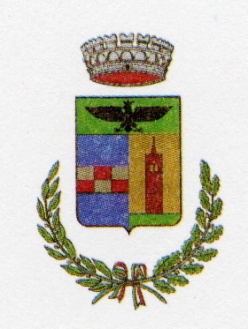 COMUNE DI CINGIA DE’ BOTTIProvincia di CremonaVia Giuseppina, 79 – tel. 0375/96141 Fax: 0375/96162Cod. fisc.: P.Iva: 00304660194Prot. 2409   del 20.11.2019 AVVISOConsegna materiale per raccolta rifiuti anno 2020L’Amministrazione comunale informa che, all’inizio del 2020, sarà effettuata la consegna del calendario di raccolta dei rifiuti e della fornitura annuale dei sacchi e sacchetti per la raccolta differenziata.I costi sostenuti dal Comune per le citate forniture sono inseriti nel piano finanziario della TARI e sono quindi a carico dei contribuenti.Pertanto, la dotazione annuale del 2020 dei sacchi e sacchetti per la raccolta differenziata sarà fornita soltanto a chi risulterà in regola con i pagamenti TARI per le annualità 2018 e 2019; chi non risulterà in regola non riceverà la fornitura annuale del materiale, ma riceverà unicamente il calendario di raccolta dei rifiuti.SI INVITANO PERTANTO GLI UTENTI A REGOLARIZZARE LA PROPRIA POSIZIONE ENTRO IL 31/12/2019, UTILIZZANDO I MODELLI F/24 GIA’ RECAPITATI, PAGABILI PRESSO GLI UFFICI POSTALI o BANCARI SENZA COMMISSIONI.Per eventuali ulteriori informazioni rivolgersi agli uffici comunali.Il SindacoFabio RossiFirma autografa omessa ai sensi dell’art. 3 del D.Lgs. n. 39/1993